http://www.britannica.com/EBchecked/topic/418612/North-America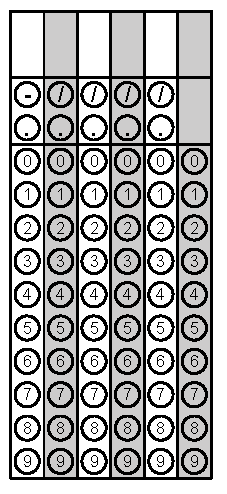 Problem 1Problem 2Gridded ResponseMondayThe surface area of North America is approximately 9,355,000 square miles. Write this value in scientific notation. Fourteen less than the quantity of a number times five is the same as the product of eight and the number increased by four. What is the number? Problem 2TuesdayA cylinder is 15 inches long and has a diameter of 7 inches. What is the volume of the cylinder in terms of pi? What is the area of the triangle shown below? 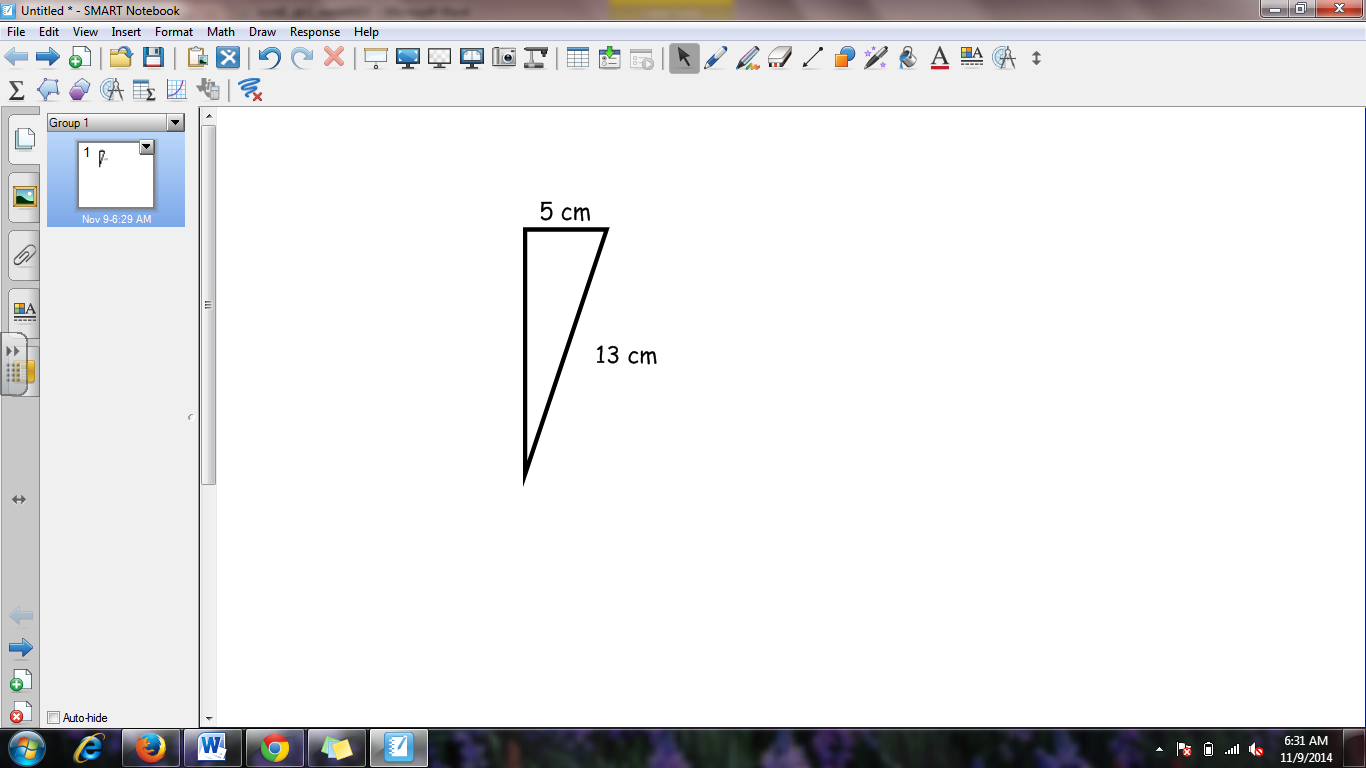 Problem 2WednesdayEvaluate Convert  to a fraction. Problem 1ThursdayFind the approximate volume of the sphere below to the nearest tenth of an inch.   Use 3.14 for π. 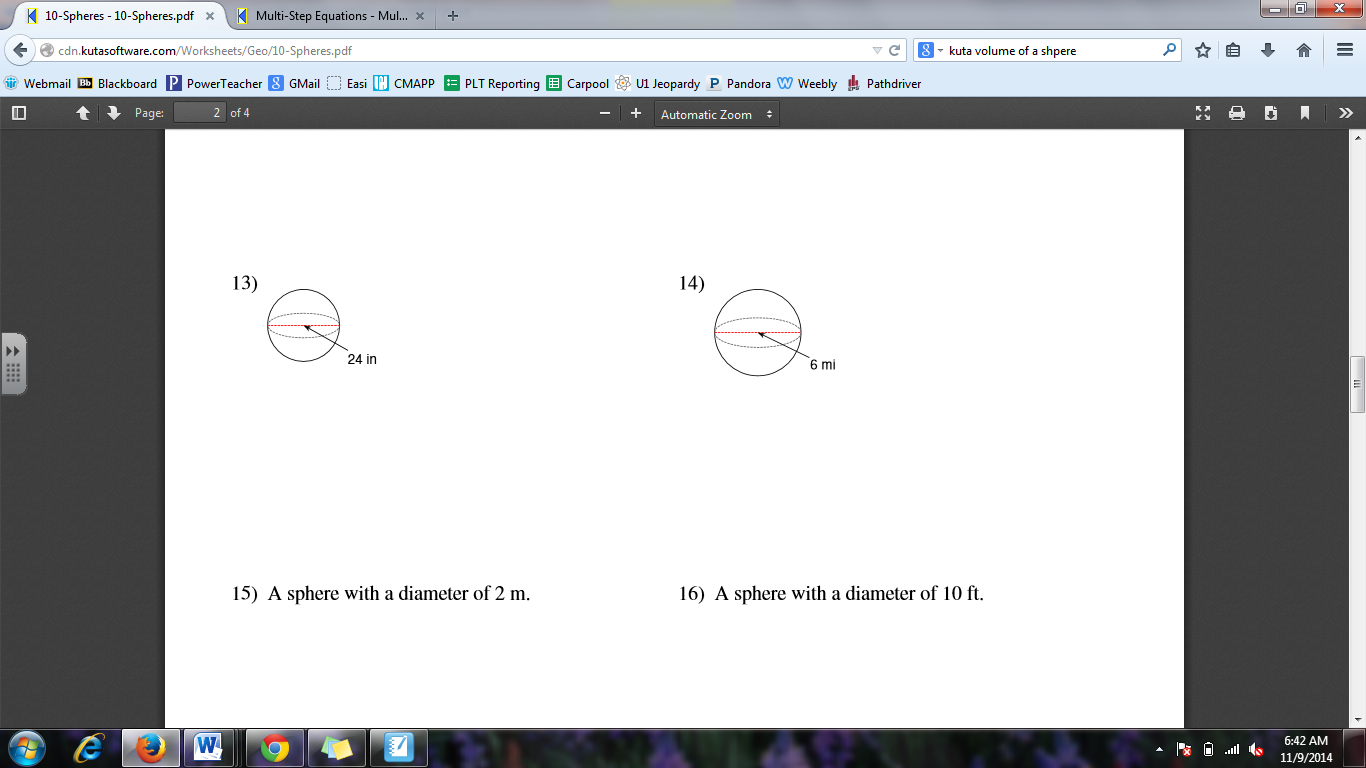 The measure of one angle of a triangle is twice the measure of a second angle.  The measure of the third angle is 12 less than the sum of the other two.  Find the measure of the angles of the triangle.Problem 1FridayWhat is the measure of the largest exterior angle of the triangle below? The points (4, -2) and (-2, -2) are adjacent vertices of a rectangle. Two of the sides have a length of 8 units. What is the diagonal length of the rectangle?Problem 1